«День России в детском саду»Цель: воспитание патриотизма и гражданской ответственности у детей дошкольного возраста.Ход мероприятия.Звучит песня «У моей России»Вед. Здравствуйте, ребята!Ведущий: Мы продолжаем радоваться лету, которое принесло нам теплое солнышко, пение птиц, яркие краски и благоухание цветов. А так же, лето дарит нам много интересных праздников. Ребята, если вы со мной согласны, говорите «ДА»!- здоровье в порядке?- а весело ли вам живётся?- вы любите играть?Руки вверх все поднимитеИ вверху пошевелите.Крикнем весело «Ура»Наш праздник начинать пора.12 июня мы отмечаем праздник  - ДЕНЬ РОССИИ!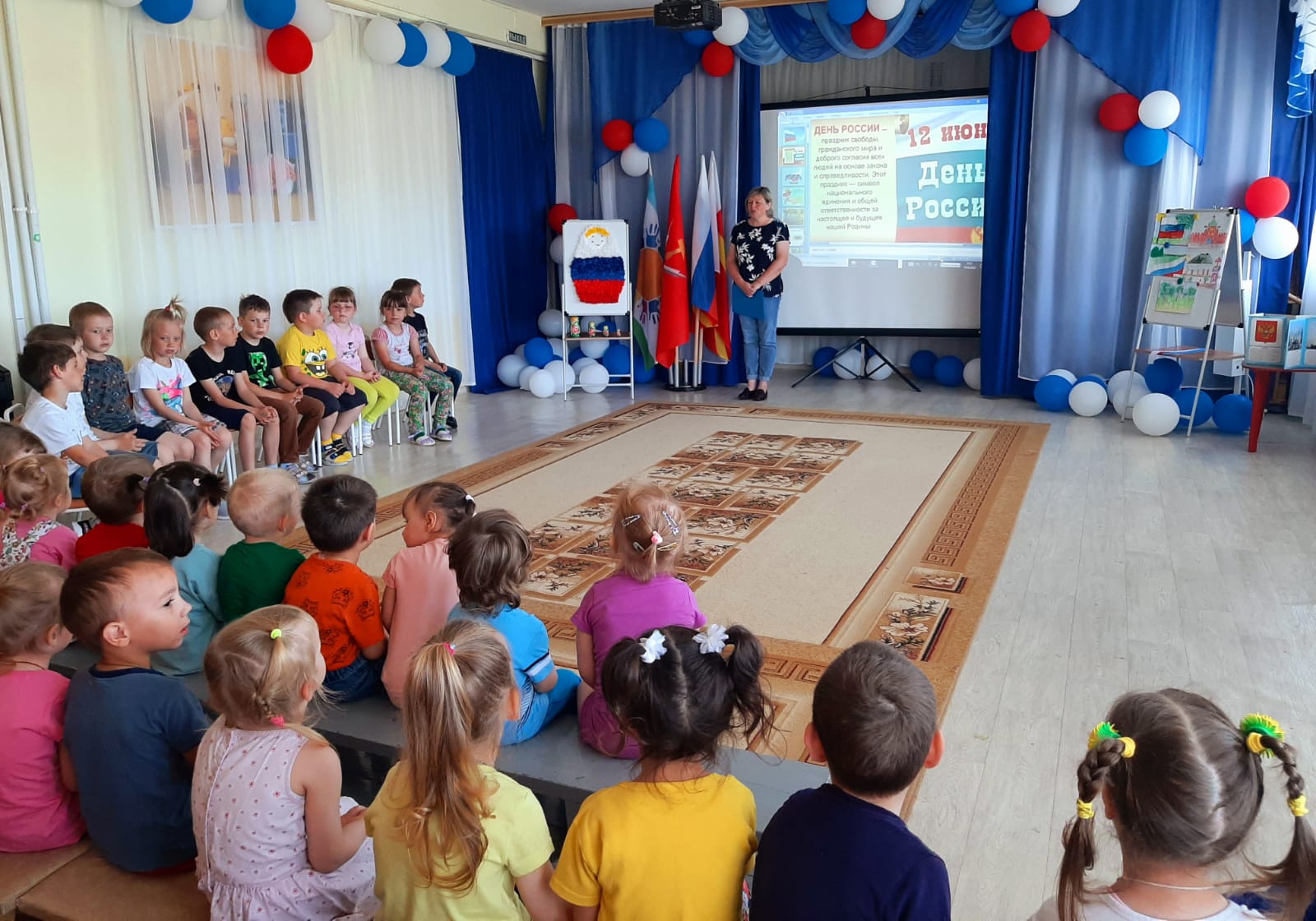 Праздник очень добрый и красивый!Всюду флаги и цветы. День России! День России!Веселимся я и ты.Почему? Да праздник это!Отдыхает вся страна!В этот день в начале лета –Именинница она!  У нашей родины России день рождения.Стихи:Чтец 1У каждого листочка,у каждого ручьяЕсть главное на свете –есть Родина своя.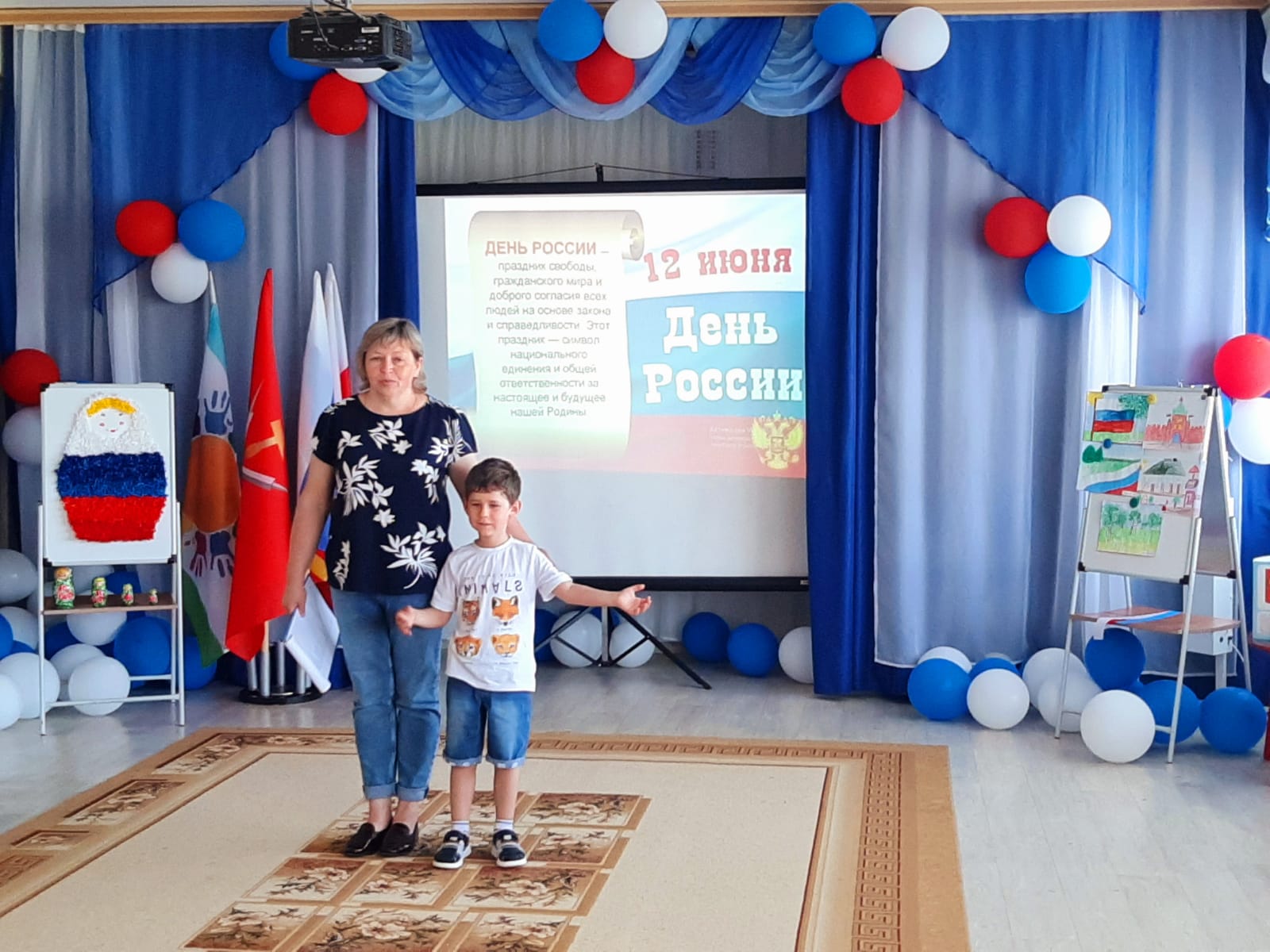 Чтец 2Для  ивушки  плакучейНет реченьки милей,Для беленькой березкиОпушки нет родней.Чтец 3Есть ветка у листочка,Овражек у ручья.У каждого на светеесть Родина своя.Чтец 4Страну, где мы родились,Где радостно живем,Края свои родныеРоссией мы зовем.А сейчас я хочу проверить, что вы знаете о нашей стране.Я буду говорить начало предложения, а вы его закончите.Наша страна называется… Россия.Если мы живем в России, то кто мы – (Россияне)Наша страна очень… большая.Главный город России… город Москва. Наш президент  В.В. ПутинПоселок, в котором мы живем, называется  Теплое-Ребята, у нас в стране есть государственные символы  -  флаг, герб, гимн.  Давайте поговорим о них.Ведущий: послушайте стихотворение Белый – облако большое, Синий – небо голубое,Красный – солнышка восход, Новый день Россию ждет.Символ мира, чистоты - Это флаг моей страны.А теперь я хочу проверить вашу внимательность с помощью цветов.Когда я подниму белый цвет, вы дружно кричите «Я», на синий «ЖИВУ», на красный «В РОССИИ».Игра «Я живу в России"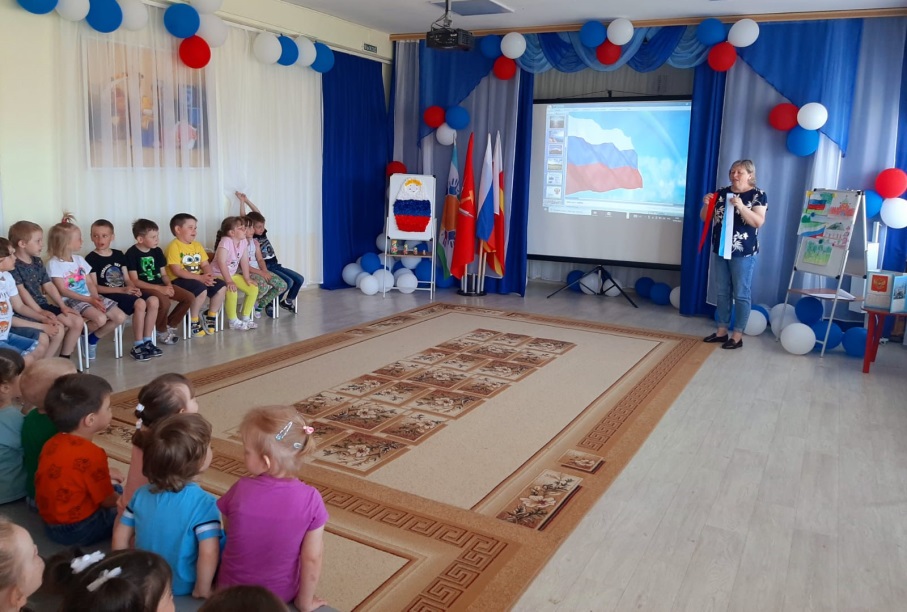 Ведущий: Есть у России еще один важный государственный символ – герб. Герб – отличительный знак, официальная эмблема государства. А знаете ли вы, что изображено на гербе нашей страны?У России величавойНа гербе орел двуглавый,Чтоб на запад, на востокОн смотреть бы сразу мог.Сильный, мудрый он и гордый,Он России дух свободный.Ведущий: Есть у каждой страны особенная, самая главная песня. Какая?Дети: Гимн – это главная песня нашей страны.Ведущий: Гимн страны – это тоже государственный символ. Он исполняется в особенных, торжественных случаях. Гимн России очень красивый и величественный.Что такое гимн вообще?Песня славная в стране!В гимне российском есть такие слова:«Россия – любимая наша страна»Россией гордимся, России  верны,И нет  на свете лучше страны!Гимн слушаем стоя и молча всегда:Его нам включают в момент торжества!Ведущий: Давайте послушаем главную песню нашей Родины.Звучит «Государственный гимн Российской Федерации» Муз. А. В. Александрова, сл. С. В. МихалковаЗагадкаРостом разные подружкиНо похожи друг на дружку.Все они сидят друг в дружке,А всего одна игрушка.Дети: Матрёшка!Алый шелковый платочек,Яркий сарафан в цветочек,Упирается рукаВ здоровенные бока.Разрумянилась немножкоЭто… (русская матрешка)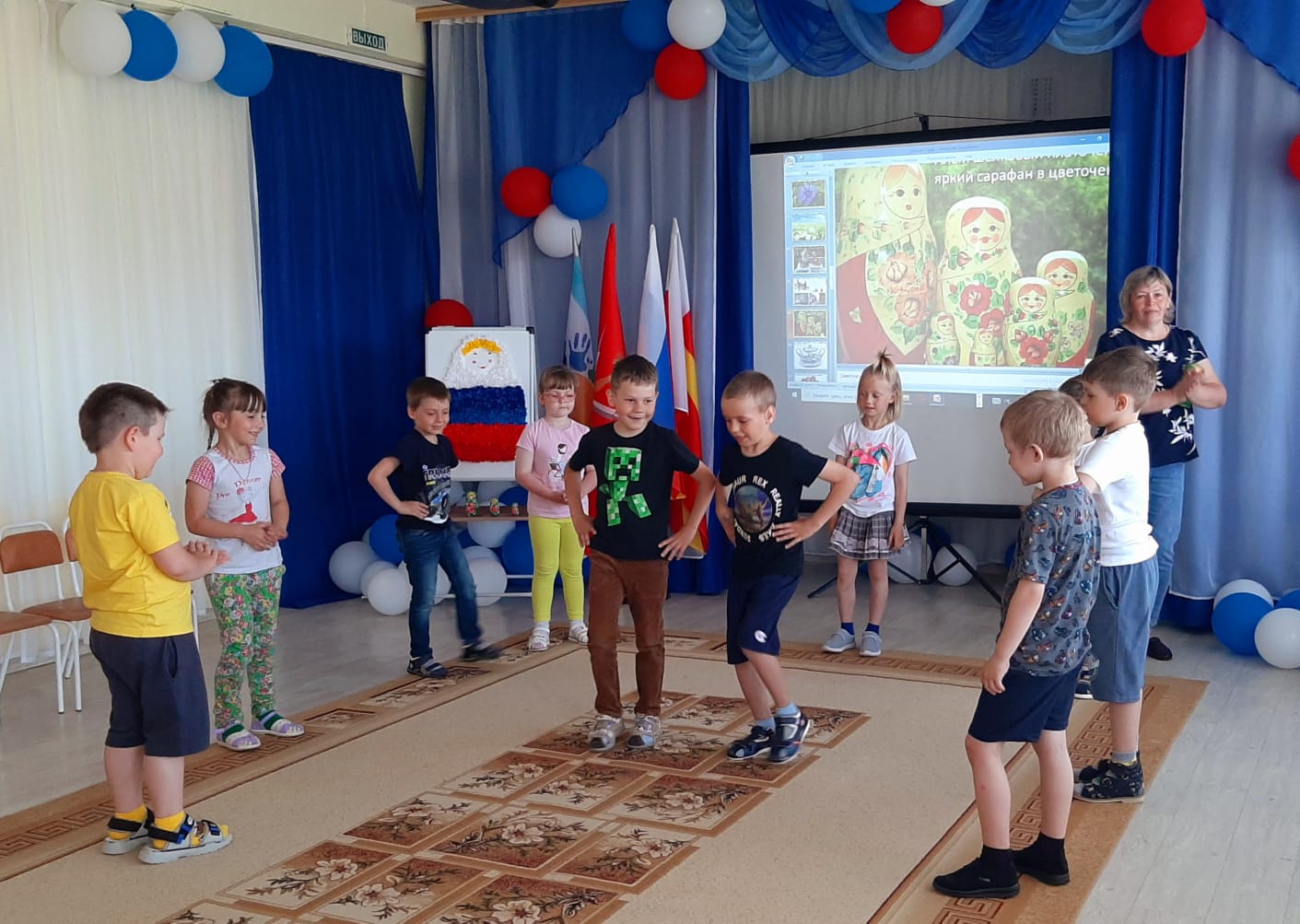 Без этой удивительной игрушки нашу Россию никто в мире и не представляет. И когда к нам в гости приезжают люди из других государств, то обязательно покупают этот сувенир.Игра «Передай матрешку» (любая веселая плясовая мелодия)Описание: пока звучит музыка, дети по кругу передают матрешку, музыка замолкает, тот у кого в руках оказывается матрешка, выходит в круг и выполняет импровизированные плясовые движения, остальные за ним повторяют. Игра повторяется несколько раз.Игра « Ручки, ручки»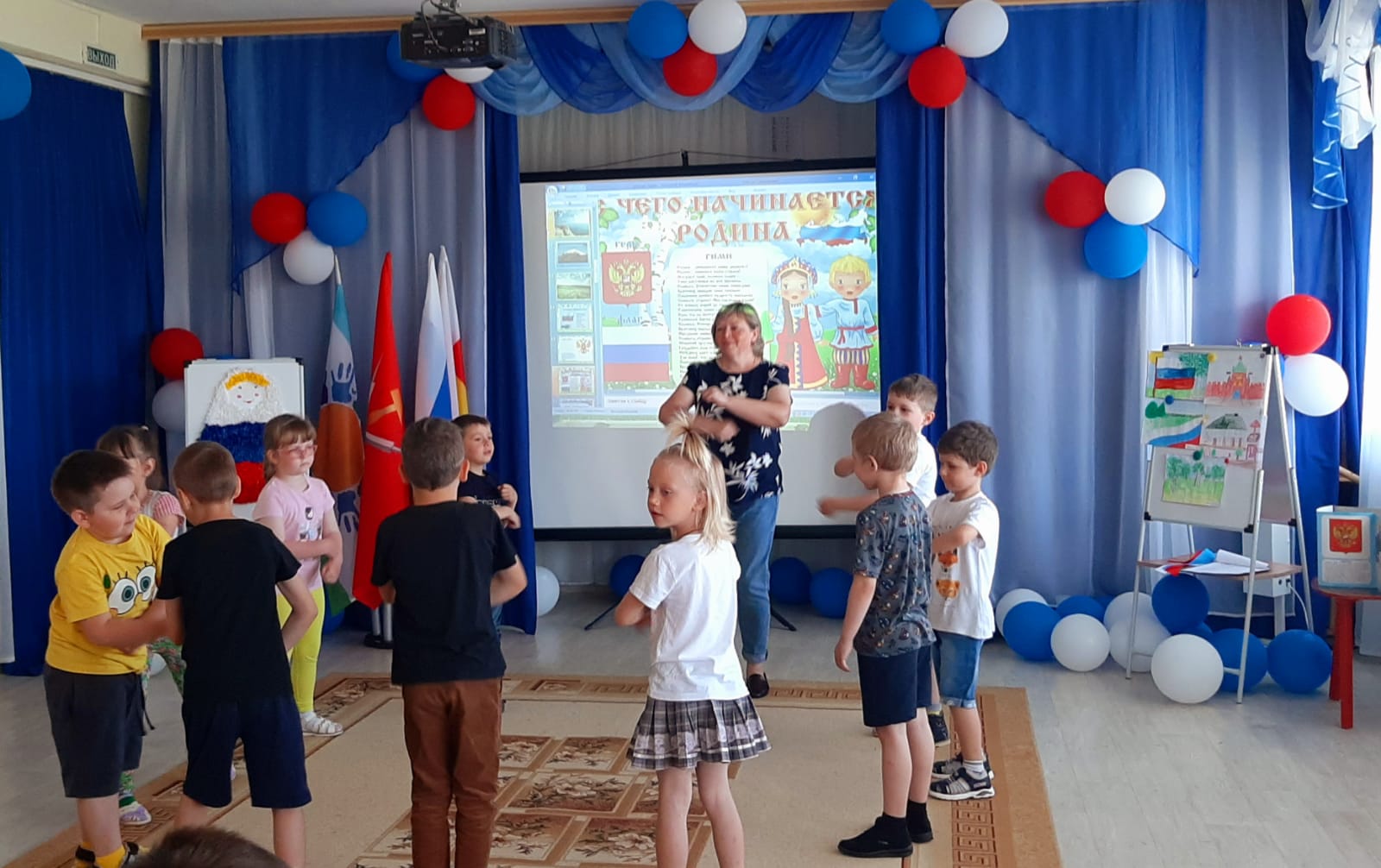  В России живут люди разных национальностей, но все очень дружные, а вы дружные.Ведущий: Дружбой искренней и честнойНужно всем нам дорожить,Потому что, как известно,Без друзей нам не прожить!Ведущий: давайте ребята  споём  песню «Дружба крепкая»В сердце ты у каждого, Родина, Россия!Белые березки, колос налитой.Нет тебя привольней, нет тебя красивей,Нет другой на свете Родины такой!Ведущий. дорогие дети и взрослые! Еще раз поздравляю вас с замечательным днем– днем независимости России!  Желаем   России процветания! Пусть всегда над нашей Россией сияет яркое солнце и синее мирное небо!Дети исполняют песню « Вперед,  Россия!»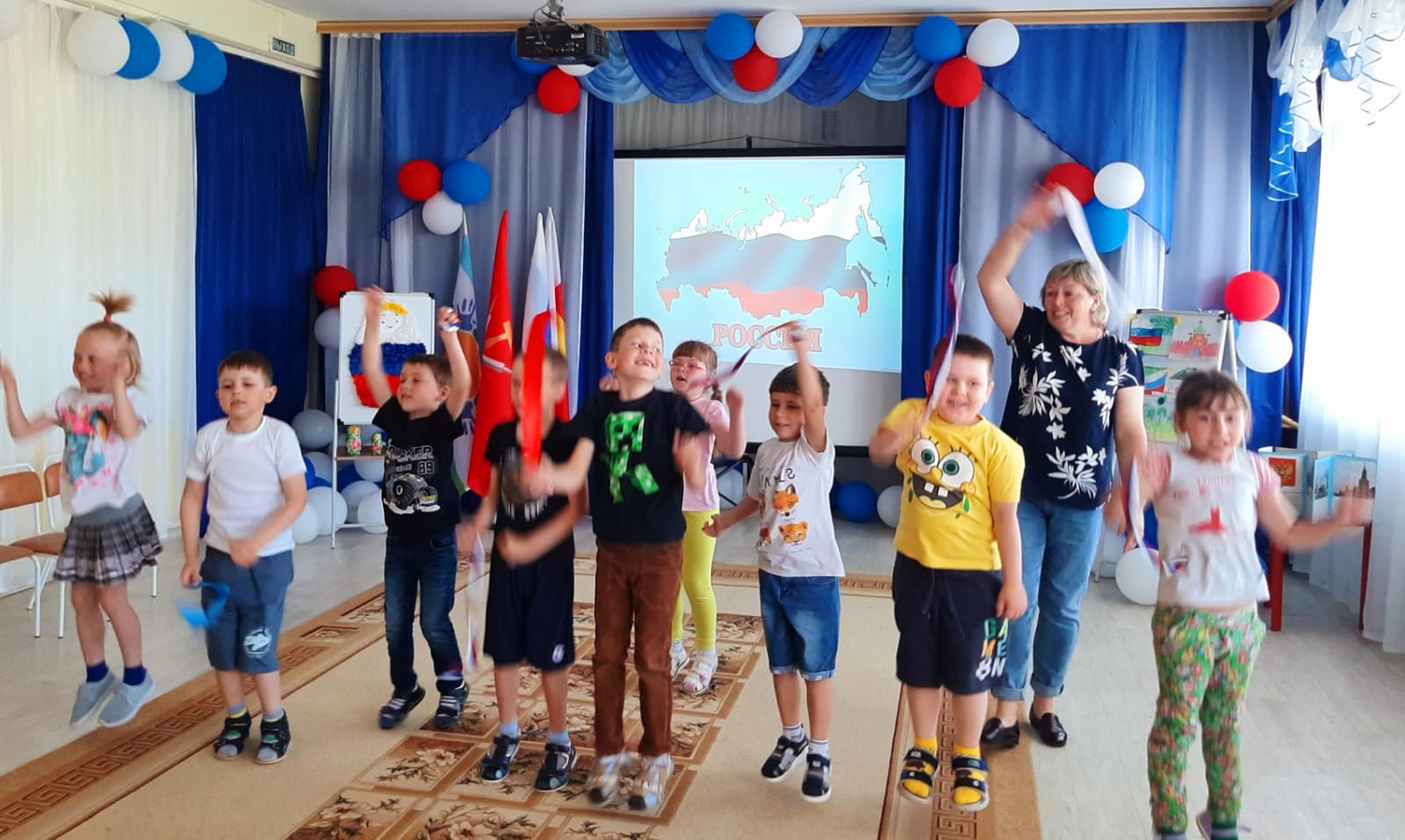 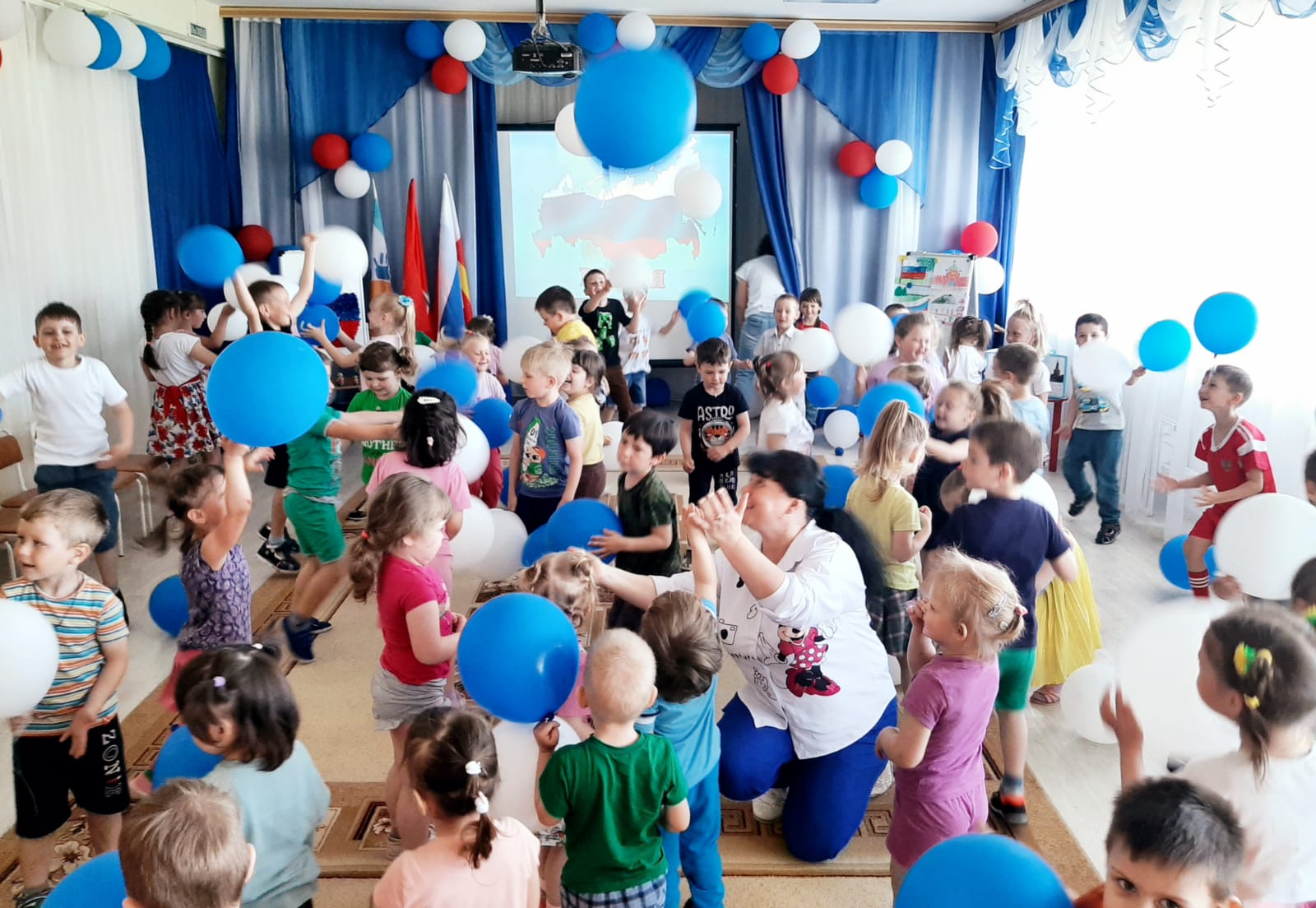 